Haroon Rashid Dharsey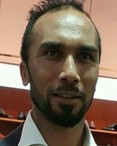 Address: Cape Town, South Africa | Email: hdharsey@gmail.com |Contact: +27 82 732 6229Business Consultant / Senior Project Management Specialist / Senior Business Analyst~ Core Competencies~ Business ReportingProject Management Change Management PMO ManagementCompliance & Risk Consultancy Implementation of Internal Processes & Procedures Problem Solving  Customer Relationship Management  Business Consultancy  Planning & Scheduling  Research & Analysis  Training & Development  Administration  Support Consultancy  Business Process Optimization  Scrum Master  Six Sigma Master Black Belt Career Highlights:Work experienceKEY ROLESNational Maritime Academy (Jubail, Saudi Arabia)                                                      Project Management Office Specialist                                                                                                                                                  Jan 21 to Apr 21Developing processes and procedures for various business streams in the Academy. It is a newly established academy and requires everything to be established from scratch.Generating reports and dashboard creation for Support Services Manager and for the Managing Director. Focal point for various requests and activities as directed by Support Services Manager and by the MD. These are presented to Board of Trustees or for Client requests.Played a key role in developing the Strategic Management Plan for the Academy.Overseeing the planning and status reporting for the different facility projects in progress.Focused on the training and the development of the employees and took several important steps for increasing the overall growth.Develop the Scope of Work requirements for the various projects to be undertaken.Monitored the progress of the different activities and ensured that the whole plan is aligned accordingly.Interface between Management and the various divisions and work streams.Saudi Aramco (Khobar, Dhahran, Hawiyah PMT, Saudi Arabia)                                                      Planning & Scheduling Analyst                                                                                                                                                         Jan 16 to Dec 20Spearheading the coordination of construction projects for onshore wells and reading for production.Generating reports and dashboard creation for Project Manager and for Projects Controls Division. Acted as a key performer for collecting information for different construction stages and activities.Overseeing the monthly planning and load bearing for the different contractors completing the wells.Focused on the training and the development of the employees and took several important steps for increasing the overall growth.Monitored the progress of the different activities and ensured that the whole plan is aligned accordingly.Worked on SAP Procurement module, Enterprise Project Management (EPM) and Primavera P6 and other custom Aramco software. Business System Analyst                                                                                                                                                                             Nov 14 to Jan 16Fostered a positive work culture and enhanced the opportunities for the fresh talent.Analyzed and investigated about the Compliance Division servicing all of Project Management Team Departments including risk issues, audit issues and environmental protection department observations.Hosted different workshops and presented impressive presentations during the awareness sessions of Project Management department.Prepared different reports and re-engineered business processes and policies for the organization.Successfully led the business process mapping team consisting of the various subject matter experts’ members for achieving the overall objectives of the project.Self Employed, Cape Town, South Africa   Consultant and Project Manager                                                                                                                                                           Jun 07 to Nov 14                                                                                                                       Responsible to oversaw all the operational activities and successfully led my team for achieving all the goals that were set.Oversaw different training and development activities.Managed a strong contact base for the customers and ensured that all the emails were responded timely.Orchestrated the supervision of the technical services and temporary staff.Ensured that the different communication activities were carried out properly and different phases of different projects were completed successfully.My Clients  Quintica (Cape Town)							                                    June 2014 – August 2014 Senior Business Analyst/ConsultantHelped Vodacom in initiating a new service desk tool by substituting its presented schemes. Proposed uninterrupted solution and incorporation of organizations.Recorded the data of enterprise including touch points of assorted systems. Metropolitan – Finance (Cape Town)					                                          April 2014 – May 2014Senior Business Process AnalystExpertly plotted all operational business processes and developments in the Finance department. Carried out the business development of different procedures for agreement.Professionally assisted the business units that are repositioning their offices and needed agreement and governance. Helped in distinguishing the various developments and reformation along with the job roles and functions for the staff members.     Liquid Thought - Digital Business (Cape Town) 				                                January 2014 – March 2014      Project Manager, Scrum Master and Senior Business AnalystProficiently performed my job of documenting applicable obligations for projects.Presented workable pieces of advises to clients.Managed sustainable relationships with clients. Worked on project management and implementation of internal work procedures of staff members.  DPD Laser – e-Solutions (Cape Town)					                  September 2013 – November 2013   Project Manager and Senior Business AnalystAcquired experience in aligning business strategies and business processes.Developed e-commerce business distribution of the company with particular reference to the operational situation of company’s service facilitator subsidiary.Aided subsidiaries in improving the courier and logistic business.   Capespan South Africa (Cape Town)					                   November 2012 – August 2013     Senior Business AnalystKeenly versioned the mapping and materialization of Data Analytics, Business Intelligence and Business Processes. Worked on ERP Database, administration and custodian, and ERP systems.   Engen Petroleum Limited: International Business Division (Cape Town) 	                                   July 2012 – October 2012Senior Business AnalystSuccessfully modeled different end-to-end business processes for the electronic card payment solutionsEstablished different training documentation manuals for different processes during different projects in Mauritius, Malawi, Angola, Mozambique, Botswana, Zambia and Burundi   SMC Enterprise, (Cape Town)								July 2011 – June 2012    Project Manager – Consultant, Scrum Master and Senior Business Analyst Served as a project manager and consultant, servicing different clients including LexisNexis – DeedSearch, Old Mutual, Lexis ® Advanced, Vodacom and The City of Cape Town Municipality. Successfully compiled BRS, URS, FRS, As-Is and To-Be analysis as well including different web applications used for the internal staff using SharePoint 2007 and 2010, asp, .NetWorked closely with the mentoring of staff and the training and development team      Woolworths (Cape Town)							                  January 2011 – June 2011        Business Process AnalystWorked for IT&S in HR department and used different modules of Oracle ERP system for the implementation in the business and worked on Oracle ERP system for the implementation in the business world for interfacing with the third-party vendors.    Old Mutual: African Operations (Cape Town) 				                                     June 2010 – December 2010    Business Process AnalystDeveloped and devised different sales and distribution processes for the different marketing activities for Project Sunrise.Conducted the proper analysis for the sales and marketing strategy in Kenya and adapt for the marketMaintained proper relationship with the different stakeholdersPresented new ideas for adapting, according to the new environment and culturesEducation B. Com Information System and Management         University of Western Cape, 2002Certified Scrum MasterInternational Scrum Institute, September 2018      Certified Six Sigma Master Black BeltInternational Six Sigma Institute, May 2020       A professional with proficiency in project management and successfully completed different projects by covering different milestones.Involved in managing the different business activities and set the targets for the different teams.Paid special attention to team building, training & development and communication.Emphasized on the customer relationship management and ensured that all the queries of the customers are responded.Effectiveness in process improvement resulted in efficiency is time and costs savings.Ensured that different business activities were in compliance with all the rules and the regulations.Key skillsAnalytical and logical skillsStrong communication skillsStrong leadership skillsAdaptableConflict management and resolution skills“More than 20 years of experience of working in diversified environments and delivered the desired results”